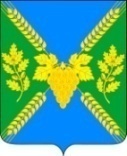 СОВЕТМОЛДАВАНСКОГО СЕЛЬСКОГО ПОСЕЛЕНИЯКРЫМСКОГО РАЙОНАРЕШЕНИЕ21.11.2018                                                                                                                      № 187   село МолдаванскоеО внесении изменений в решение Совета  Молдаванского сельского поселения Крымского района от 26 сентября 2016 года № 98 «Об установлении налога на имущество физических лиц на территории  Молдаванского сельского поселения Крымского района»В соответствии с главой 32 Налогового кодекса Российской Федерации, уставом Молдаванского сельского поселения Крымского района, Совет Молдаванского сельского поселения Крымского района, р е ш и л :1. Внести изменения в решение Совета Молдаванского сельского поселения Крымского района от 26 сентября 2016 года № 98 «Об установлении налога на имущество физических лиц на территории Молдаванского сельского поселения Крымского района» изложив пункт 2 в следующей редакции:  «2. Налоговые ставки устанавливаются в следующих размерах исходя из кадастровой стоимости объекта налогообложения:2. Ведущему специалисту Молдаванского  сельского поселения Крымского района А.В. Петря опубликовать настоящее решение в средствах массовой информации и разместить на официальном сайте администрации Молдаванского сельского поселения Крымского района в информационно-телекоммуникационной сети «Интернет».3.  Настоящее решение вступает в силу   с 1 января 2019 года, но не ранее, чем по истечении одного месяца со дня официального опубликования.Председатель Совета Молдаванского сельского поселения Крымского района                                     Г.А.Буланович                                                                                       Глава Молдаванского сельского поселения Крымского района                                                                        А.В.Улановский                                                                      Объекты налогообложенияНалоговая ставка, %1) жилой дом, квартира, комната;- объекты незавершенного строительства в случае, если проектируемым назначением таких объектов является жилой дом;- единые недвижимые комплексы, в состав которых входит хотя бы один жилой дом;- гаражи и машино-места;0,25- хозяйственные строения или сооружения, площадь каждого из которых не превышает 50 кв. м и которые расположены на земельных участках, предоставленных для ведения личного подсобного, дачного хозяйства, огородничества, садоводства или индивидуального жилищного строительства.2) объекты налогообложения, включенные в перечень, определяемый в соответствии с п. 7 ст. 378.2 НК РФ, в отношении объектов налогообложения, предусмотренных абз. 2 п. 10 ст. 378.2 НК РФ ( офисы, объекты торговли, общественного питания, бытового обслуживания) с кадастровой стоимостью до 3 млн. руб. (включительно); 1,0- объекты налогообложения, кадастровая стоимость каждого из которых превышает 300 млн. руб;1,03) объекты налогообложения, включенные в перечень, определяемый в соответствии с п. 7 ст. 378.2 НК РФ, в отношении объектов налогообложения, предусмотренных абз. 2 п. 10 ст. 378.2 НК РФ ( офисы, объекты торговли, общественного питания, бытового обслуживания) с кадастровой стоимостью свыше  3 млн. руб .0,5- прочие.»0,5